T.C. MİLLÎ EĞİTİM BAKANLIĞIMANİSA SOSYAL BİLİMLER LİSESİE-GÜVENLİK OKUL POLİTİKASI VE KURALLARIAMAÇ: Manisa Sosyal Bilimler Lisesi e-Güvenliğin öneminin farkında olup, bilgisayar, akıllı tahta, tablet, cep telefonu gibi teknolojik araçları kullanırken öğrencilerini ve personelini doğabilecek sorunlara karşı korumayı ilk hedefi olarak görür.  Artan teknoloji kullanımına bağlı olarak meydana gelebilecek potansiyel yararlar ya da riskler hakkında okulun tüm üyelerinde farkındalık yaratmayı amaçlar.   Okul politikamız okulun tüm üyeleri (yöneticiler, öğretmenler, veliler, öğrenciler ve tüm personel) için hazırlanmış olup internet erişimi ve bilgi iletişim cihazlarının kullanımı için geçerlidir.  Tüm personelin sorumlu ve güvenli bir şekilde çalışmasını sağlamak.  Manisa Sosyal Bilimler Lisesi eğitim standartlarını yükseltmek, mesleki çalışmalarını desteklemek için kaliteli internet erişimi sunma yükümlülüğüne sahiptir.  SORUMLULUKLAR e-Güvenlik politikalarının gelişmesine destek vermek. Teknolojiyi güvenli ve sorumlu kullanmak. Okulu ve içerisindekileri doğabilecek e-Güvenlik sorunlarına karşı korumak için sorumluluk almak. Olumlu öğrenmeyi desteklemek adına mesleki gelişim için sorumluluk almak Çevrimiçi güvenliğin önemi üzerinde durmak, tüm paydaşları (yönetici, öğretmen, öğrenci, veli, personel) için bilgilendirici eğitimler, seminerler düzenlemek. Farkındalık yaratmak için okul içerisinde pano kullanımını artırmak. Meydana gelebilecek olumsuz durumlarda tehlikeyi gözlemleyip ilgili birimlere iletmek.  Dersler ile e-Güvenlik bağlantılı hale getirmek.       OKUL WEB SİTESİ: https://manisasbl.meb.k12.tr/ Manisa Sosyal Bilimler Lisesi web adresidir. Bu web sitesinde okulumuzun adres, telefon, fax ve e-posta adres bilgileri mevcuttur.  Yayınlanan içerikler okul müdürümüzün onayından geçmektedir. Öğrenci çalışmalarının paylaşımında veli izinleri dikkate alınmaktadır. Öğrenci ve velileri e-Güvenlik konusunda bilgilendirmek amacıyla yapılan etkinlikler okul web sitemize eklenmiştir.  Okulumuzun web sitesi yayın sorumlusu bulunmakta olup, sadece yetkili personelin girişine izin verilmektedir. Web sitemiz yayın sorumlumuz tarafından güçlü güvenlik önlemleri ile korunmaktadır. Okulumuzun web adresi MEBBİS kontrol paneline erişime açıktır.  GÖRÜNTÜ VE VİDEOLARIN PAYLAŞIMI: Öğrenci etkinliklerini içeren resim, video, sunum vb. tüm paylaşımlar öğrenci ve veli izinleri olmadan paylaşılmayacaktır. Paylaşılan içerikler okul politikasına uygun olarak kullanılacaktır.  Fotoğraf çekilimi ve bunların kullanımında veli izninin yanında öğrenci izni de alınacaktır.  Video konferans ve canlı dersler EBA veya MEB tarafından onaylanmış resmi siteler aracılığıyla yapılacaktır. Okulda sadece T.C. Millî Eğitim Bakanlığının denetimindeki ağ kullanılabilir.  Okul öğrenci ve çalışanlarını içeren tüm içerikler paylaşıma açık hale getirilmeden önce okul idaresinin kontrol ve onay sürecinden geçirilecektir.  KULLANICILAR:  Öğrencilerin kişisel cihazlarını ve cep telefonlarını kullanımı:  Öğrencilerin okul ders saatleri içerisinde kişisel cep telefonu kullanımı yasaktır. Cep telefonunu yönetime teslim etmeyen, okul içerisinde izinsiz kullanan öğrencilere yasaların ve Ortaöğretim Kurumları Yönetmeliğinin Ödül ve Disiplin maddeleri gereği işlem yapılır.  Her türlü kişisel cihazın sorumluluğu kişiye aittir. Kişisel cep telefonlarının ve bilişim cihazlarının korunması konusunda okulumuz gerekli tüm önlemeleri alır ancak sorumluluk öğrenciye aittir. Okulumuz öğrencileri, velilerini aramaları gerektiği durumlarda okula ait olan telefonları bir okul idarecisi gözetiminde kullanabilirler. Öğrenciler eğitim amaçlı kişisel cihazlarını kullanmak istediklerinde okul yönetiminden izin almalıdır  Öğrenciler kişisel verilerini korumaları konusunda bilgilendirilir.  Personelin kişisel cihazlar ve cep telefonları kullanımı İdareci, öğretmen ve personel cep telefonlarını ders saatlerinde sessize alarak ya da kapatarak görevine devam eder.  Okul politikasına aykırı davranış gösteren personele disiplin işlemi uygulanır. Öğretmen, idareci, personel ve öğrenciler sosyal medya ya da sohbet programları üzerinden öğrenci ya da kurum çalışanlarından gelecek olan ya da kendilerinin gönderecekleri her türlü içerik ve mesajlaşmanın hukuki sorumluluğunu taşımaktadır.  Uygunsuz olabilecek her türlü içerik ve mesajlaşma ivedilikle okul yönetimi ile paylaşılır. Böyle bir durumun gerçekleşmemesi için gereken önlemler alınır. Ziyaretçiler kişisel cihazların ve cep telefonlarının kullanılması Ebeveyn ve ziyaretçiler kişisel cihazlarını kullanırken okulun kullanım politikasına uygun hareket etmeliler.  Okul içerisinde öğrencilere yönelik fotoğraf veya video çekilmesi okul idaresinin iznine bağlıdır.  Velilerin zorun haller dâhilinde öğrencileri ile yapacakları görüşmeler okul idaresinin izninde gerçekleştirilir. İNTERNETİN VE BİLİŞİM CİHAZLARININ GÜVENLİ KULLANIMI: Okulumuz gerekli güvenlik önlemlerini almış olup okuldaki tüm bilişim cihazları kullanım politikamıza uygundur.  Çevrimiçi materyallerin kullanımı konusunda okulun tüm personeli bilgilendirilmiştir.  Çevrimiçi materyaller müfredat ile bağlantılı hale getirilmiştir. Rehberlik programı çerçevesinde e-Güvenlik ve siber zorbalık konularında eğitim öğretim yıl içinde öğrencilere belirli dönem aralıklarında bilgi verilmektedir. İnternet erişimi öğrencilerimizin yaş ve yeteneklerine göre düzenlenmiştir.  Güvenli internet günü ile ilgili pano çalışmaları yapılacaktır. Doğru bilgiyi en güvenilir bir şekilde öğrencilere ve öğretmenlere ulaştırmak kurumumuzun bir ilkesidir.  E-GÜVENLİK EĞİTİMİ:  e-Güvenlik politikası okulun tüm personeline ve öğrencilerine resmi olarak duyurulur. e-Güvenlik yıllık plana eklenerek müfredatla uyumlu bir şekilde işlenir. Öğrencilerin teknolojiyi doğru ve verimli kullanması desteklenir. Güvenli İnternet Gününün bir okul politikası haline gelmesi için gerekli çalışmalar yapılır. Bu bağlamda panolar aktif bir biçimde kullanılır, okul web sitesinde bilgilendirme çalışmalarına yer verilir.  Okul kurumu öğretmenlerinin e-Güvenlik konusunda MEBBİS ya da benzer platformlarda yer alan eğitimlere katılmalarını sağlar ve onları teşvik eder.  ÇEVRİMİÇİ OLAYLAR VE KORUMA: Okulumuzun tüm üyelerine çevrimiçi riskler konusunda (yasadışı içerik, güvenlik ihlali, siber zorbalık, cinsel içerikli mesajlaşma, çocuk istismarı, kişisel bilgi güvenliği vb.) bilgilendirme etkinlikleri gerçekleştirilir. Okulumuzun tüm üyeleri resmi okul kurallarına uygun bir şekilde davranmaları konusunda bilgilendirilir. Bu sayede gizlilik ve güvenlik endişeleri ortadan kaldırılmış olur. Yaşanan olumsuz durumlarda gerekli işlemelerin yapılmasından okul idaresi sorumludur.  Sorunların çözümünde veliler, okul idaresi ve öğretmenler iş birliği içinde çalışır.  Öğrenciler okul içerisinde filtrelenmiş internet erişimine sahiptir. Uygunsuz içeriklere erişimin okulda olduğu gibi evlerde de filtrelenmesi konusunda veliler sınıf rehber öğretmenleri tarafından bilgilendirilir.  İnternet, bilgi teknolojileri ve ekipmanlarının yanlış kullanımı ile ilgili olumsuz durumlar okul idaresine bildirilir.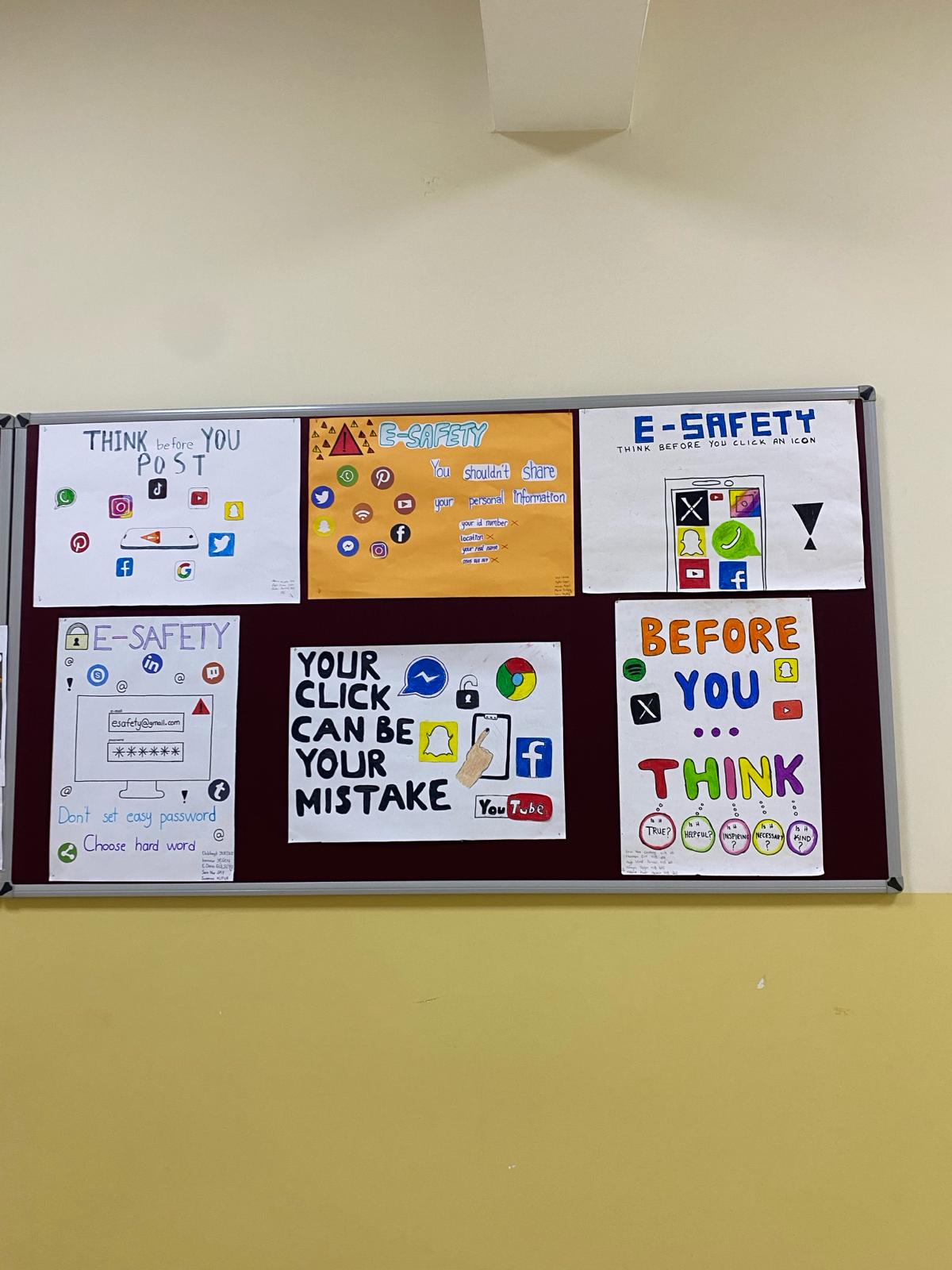 OUR SCHOOL BOARD ABOUT E-SAFETY